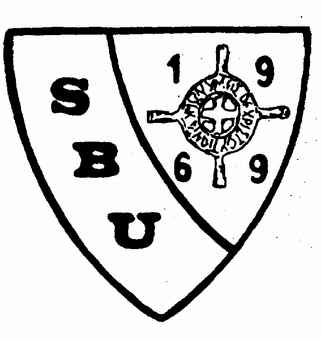 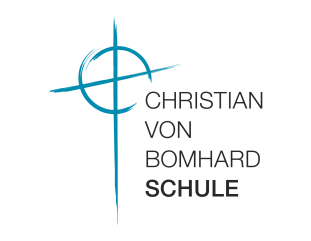 Die  SBU  bietet an:MOTORISCHE FRÜHFÖRDERUNG I: Grundlagen für alle Sportarten(Info: Ralf Lischka 09842/951224; Famlischka@t-online.de)Mot Frühf	1-3 Jahre 3-5 JahreDi	16:00 – 17.30 UhrMi	16:30 – 18:00 UhrTH 1TH 1C. SpechtN. Zaiser-SchmidtMOTORISCHE FRUEHFÖRDERUNG II und Grundlagentraining in den einzelnen Sparten:JUGENDLICHE bzw. ERWACHSENE:Radsport allg. SkigymnastikRennr. – Radtouristikf. - Familienf. – MTBMo 20:15 – 21:00 (21:45)Straße/Gelände TH 1 (Bad)G. WölfelJ.Jüllich 09842/1624Herzsport	Do  18.15 – 19.45 Uhr	TH 2	S. Emeneth 09842/8157Wir freuen uns über „neue“ Gesichter, Nachfragen, Anrufe, ........	4.1.17 R. L.Ballspieleab 6ab 9Fr Fr13:30 – 15.00 Uhr15:00 – 16:30 UhrTH 3TH 3Wade L.Lischka L./Haydl P.LeistungsturnenTurnen/Spieleab 6ab 10ab 6Mo Mi Mo Mi Fr16:00 – 18:00 Uhr15:00 – 17:00 Uhr17:00 – 19:00 Uhr16:00 – 18:00 Uhr13:30 – 15:00 UhrTH 3TH 3TH 3TH 3TH 3U. LischkaU. Lischka/H. BraunsdorfU. Lischka/H. BraunsdorfK. KuhnigkSchwimmenab 8Mo15.00 – 16.00 UhrBadH. BraunsdorfMod. 5-Kampfab 10Fr14:00 – 18:00 UhrTH 1/Bad 5-K-KellerH. BraunsdorfBadmintonab 12Sa17.00 – 18.30 UhrTH 3Martin Müller 09339/9888299Volleyball(Weibl.)ab 11ab 9Di Do Mo17:00 – 19:00 Uhr17:00 – 19:00 Uhr17:30 – 19:00 UhrTH 3TH 3TH 1D. BilkeD. BilkeR. LischkaAkrobatikab 8Fr16:30 – 18:00 UhrTH 2C. DüllSchwimmen/ab 10Mo 16:00 – 17:15 UhrBadH. Braunsdorf 0173/76841715-Kampfab 12Mi	6.30 - 7.15 UhrBadJ. Priebe 0171/5305059Triathlonab 12Di 18.00 – 19.00 Uhr + WEBad/StraßeS. Heinl 09847/9849884Fechtenab 12Mi 18.30 – 20.00 Uhr5-K-KellerSt. Sauer 09335/99920VolleyballDamen I/C-Ju Damen I/B-Ju Damen I/A-JuMi   18.00 – 20.15 UhrMo  19.00 – 21.15 UhrFr   18.00 – 20.15 UhrTH 3TH 3TH 3R. Lischka/D. BilkeR. Lischka 09842/951224R. LischkaFreizeitteams f. ErwachseneDi + Mi + Fr20.00 – 22.00 UhrTH 2 + 3J. Jüllich 09842/1624BadmintonMannschaft u. FreizeitMi  20.15 – 22.15 UhrSa 18.30 – 20.00 UhrSo 17.00 – 19.30 UhrTH 3TH 3TH 3Martin Müller 09339/9888299M. MüllerM. MüllerMountainbikeab 11Fr 14.15 – 16.00 UhrGeländeG. Wölfel 09842/392943